CARSI 会员高校服务开通流程（XXX版）XX年X月X日1.	高校首先需成为 CARSI 会员，并开通IdP服务，参考www.carsi.edu.cn；2.	已经采购本资源的高校，可通过CARSI平台免费使用，CARSI访问权限开通方式：方式XXX备注：本资源适用于以下哪种开通方式，请厂商自行选择。方式一：无需联系直接开通。方式二：校管理员登录CARSI自服务系统https://mgmt.carsi.edu.cn，在“可访问资源”列表将“XX（资源名称）”勾选为“我校已购”。自服务系统自动发送邮件通知服务商开通学校访问权限。可访问资源列表页面如下图所示：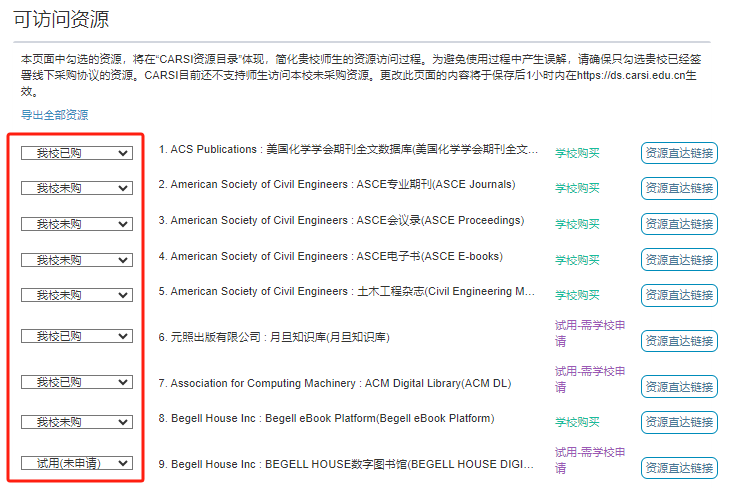 方式三：本资源服务商不同意CARSI代替，需学校主动联系，申请开通使用。注：会员高校申请开通XXX访问服务，须提供学校 IdP 服务基本信息：4.  未采购本资源的高校，可联系开通平台的机构试用账号，试用期X个月；联系：13900000000 （张三）邮箱：xx@xx.com5.  个人用户可在资源首页（https://xxx.xxx.xxx/）注册个人试用账号，试用期x个月。账号权限说明：附：XXX产品介绍（300字以内）便于学校管理员了解提供的服务内容，有针对性地开通服务，请提供可通过CARSI访问的产品介绍。由XXX公司开发/代理的XXX产品XXX，包括产品简单功能介绍和资源规模介绍（如有，如电子书XX万余种），产品优势、特点等。附：XXX公司介绍（300字以内）	介绍贵司的背景、提供的服务、公司优势等，上述产品是贵司自己的产品还是代理的产品等等。学校中文名称学校英文名称IdP EntityID，参见以下链接IdP URL列：
https://www.carsi.edu.cn/idplist_zh.htm学校联系人联系人邮箱联系人电话测试账号、密码账号类型获取方式权限机构正式账号学校采购xxx万条/日机构试用账号学校申请xxx万条/日个人试用账号个人注册xxx条/日